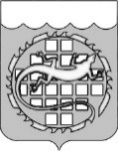 КОНТРОЛЬНО-СЧЕТНАЯ ПАЛАТАОЗЕРСКОГО ГОРОДСКОГО ОКРУГААкт № 10плановой проверки соблюдения законодательства Российской Федерации и иных нормативных правовых актов Российской Федерациив сфере закупокг. Озерск										        24.11.2016	Основание проведения плановой проверки:-	пункт 3 части 3 статьи 99 Федерального закона от 05.04.2013     № 44-ФЗ «О контрактной системе в сфере закупок товаров, работ, услуг для обеспечения государственных и муниципальных нужд» (далее – Федеральный закон № 44-ФЗ);-	решение Собрания депутатов Озерского городского округа              от 25.12.2013 № 233 «Об органе, уполномоченном на осуществление контроля   в сфере закупок в Озерском городском округе»;-	Порядок проведения плановых проверок при осуществлении закупок товаров, работ, услуг для обеспечения нужд Озерского городского округа, утвержденный решением Собрания депутатов Озерского городского округа от 25.06.2014 № 103;-	распоряжение и.о. председателя Контрольно-счетной палаты Озерского городского округа от 24.12.2015 № 103 «Об утверждении плана проверок осуществления закупок товаров, работ, услуг для обеспечения нужд Озерского городского округа на 1 полугодие 2016 года»;-	распоряжение и.о. председателя Контрольно-счетной палаты Озерского городского округа от 12.10.2016 № 47 «О проведении плановой проверки соблюдения требований законодательства о контрактной системе в сфере закупок товаров, работ, услуг».	Предмет проверки: соблюдение Муниципальным бюджетным учреждением социального обслуживания «Центр помощи детям-сиротам и детям, оставшимся без попечения родителей» Озерского городского округа требований законодательства Российской Федерации и иных нормативных правовых актов Российской Федерации о контрактной системе в сфере закупок товаров, работ, услуг.Цель проведения проверки: предупреждение и выявление нарушений законодательства Российской Федерации и иных нормативных правовых актов Российской Федерации о контрактной системе в сфере закупок.	Проверяемый период: с 01.12.2014 по 30.09.2016.Сроки проведения плановой проверки: с 24.10.2016 по 21.11.2016.Состав инспекции:	Поспелова Ирина Юрьевна, начальник отдела правового и документационного обеспечения Контрольно-счетной палаты Озерского городского округа (руководитель инспекции);	Ляшук Елена Николаевна, инспектор-ревизор Контрольно-счетной палаты Озерского городского округа (член инспекции).Сведения о Субъекте контроля: до 11.04.2016 - Муниципальное образовательное учреждение для детей-сирот и детей, оставшихся без попечения родителей «Детский дом» Озерского городского округа с правом ведения образовательной деятельности согласно лицензии серия А № 251363 рег.№ 3113 от 26.04.2007 (приложение № 3),с 11.04.2016 по настоящее время - Муниципальное бюджетное учреждение социального обслуживания «Центр помощи детям – сиротам и детям, оставшимся без попечения родителей» Озерского городского округа. Адрес: Челябинская область, г. Озерск, ул. Набережная, 19, тел. (35130)     2-58-26, 2-39-13.ОГРН 1027401181610, ИНН 74220218344, КПП 741301001 (приложения №№ 1, 2).	В проверяемом периоде Субъект контроля действовал на основании:- Устава, утвержденного постановлением администрации Озерского городского округа от 27.12.2011 № 3843 (приложение № 4);- Устава, утвержденного постановлением администрации Озерского городского округа от 30.03.2016 № 718 (приложение № 5).	Руководитель Субъекта контроля: директор Тихомирова Галина Анатольевна (распоряжения главы города Озерска от 03.01.2001 № 337Лс, от 17.12.2001 № 361, дополнительное соглашение о 31.05.2013 № 19 к контракту от 03.01.2001, должностная инструкция от 07.04.2009 № 275) (приложения №№ 6, 7, 8, 9).	С 16.05.2015 по 24.05.2015 на период командировки Тихомировой Г.А. исполнение обязанностей руководителя Субъекта контроля возложено на заместителя директора (распоряжения от 06.05.2015 № 122к, от 06.05.2015 № 241лс) (приложения № 10).	С 27.07.2015 по 14.08.2015 на период отпуска Тихомировой Г.А. исполнение обязанностей руководителя Субъекта контроля возложено на заместителя директора (распоряжения от 21.07.2015 № 213к, от 21.07.2015 № 353лс) (приложения № 11).	С 09.11.2015 по 03.12.2015 на период отпуска Тихомировой Г.А. исполнение обязанностей руководителя Субъекта контроля возложено на заместителя директора (распоряжения от 28.10.2015 № 303к, от 28.10.2015 № 558лс) (приложения № 12).	С 01.02.2016 по 08.02.2016 на период временной нетрудоспособности Тихомировой Г.А. исполнение обязанностей руководителя Субъекта контроля возложено на заместителя директора (распоряжения от 02.02.2016 № 28лс) (приложения № 13).	С 18.04.2016 по 17.05.2016 на период отпуска Тихомировой Г.А. исполнение обязанностей руководителя Субъекта контроля возложено на заместителя директора (распоряжения от 06.04.2016 № 55к, от 06.04.2016 № 147лс) (приложения № 14).В соответствии с решением Собрания депутатов Озерского городского округа от 18.12.2013 № 211 уполномоченным органом на определение поставщиков (подрядчиков, исполнителей) для заказчиков Озерского городского округа является администрация Озерского городского округа в лице Управления экономики администрации Озерского городского округа.	Инспекцией проведена проверка по завершенным закупкам для нужд Субъекта контроля, контракты по которым заключены.Планирование закупок для нужд Субъекта контроляСубъект контроля является муниципальным бюджетным учреждением, финансовое обеспечение деятельности которого осуществляется за счет субсидии на выполнение муниципального задания из бюджета Озерского городского округа Челябинской области, собственных доходов учреждения и иных субсидий в соответствии с Планом финансово-хозяйственной деятельности:1.1. По данным плана финансово-хозяйственной деятельности от 31.12.2015 на 2015 год (приложение № 15) Учреждением запланированы поступления в сумме 37 806 560 руб. 29 коп., в том числе за счет:	-	субсидии на выполнение муниципального задания в сумме                   34 278 050 руб. 00 коп.;	-	иной субсидии в сумме 3 352 850 руб. 00 коп.;	-	поступлений от оказания учреждением услуг (выполнения работ), предоставление которых для физических и юридических лиц осуществляется на платной основе) в сумме 175 660 руб. 29 коп.	Выплаты Учреждением запланированы в сумме 37 806 560 руб. 29 коп., в том числе на приобретение товаров, работ, услуг в сумме                               15 528 187 руб. 31 коп.Кассовое исполнение плана согласно отчету об исполнении учреждением плана его финансово-хозяйственной деятельности по состоянию на 01.01.2016 (форма 0503737) составило 37 795 710 руб. 35 коп., в том числе на приобретение товаров, работ, услуг в сумме 15 517 337 руб. 47 коп. (приложение № 16):Таблица 11.2.	В 2015 году Субъект контроля осуществил закупку товаров, работ, услуг следующими способами:1.2.1.	По результатам проведения аукционов в электронной форме заключено 27 контрактов на общую сумму 7 166 647 руб. 81 коп.        (приложение № 17).1.2.2.	На основании статьи 93 Федерального закона № 44-ФЗ осуществлены закупки у единственного поставщика (за исключением закупок по пунктам 4, 5 части 1 статьи 93) на общую сумму 1 496 885 руб. 36 коп.,           в том числе (приложение № 17):-	по пункту 1 части 1 заключен 1 контракт на сумму                           33 502 руб. 56 коп.;-	по пункту 8 части 1 заключено 2 контракта на общую сумму                 806 900 руб. 00 коп.;-	по пункту 25 части 1 заключено 5 контрактов на общую сумму            474 782 руб. 80 коп.-	по пункту 29 части 1 заключен 1 контракт на сумму 181 700 руб. 00 коп.	1.2.3.	Без проведения конкурентных процедур (на основании пункта           4 части 1 статьи 93 Федерального закона № 44-ФЗ) заключено 130 контрактов на общую сумму 1 890 446 руб. 03 коп. (приложение № 18).	1.2.4.	Без проведения конкурентных процедур (на основании пункта                   5 части 1 статьи 93 Федерального закона № 44-ФЗ) заключено 74 договора на общую сумму 5 360 122 руб. 02 коп. (приложение № 19).1.3.	По данным плана финансово-хозяйственной деятельности               на 2016 год c последними изменениями на 12.09.2016 (приложение № 20) Учреждением запланированы поступления в сумме 36 296 167 руб. 72 коп.,         в том числе за счет:	-	субсидии на выполнение муниципального задания в сумме               35 495 170 руб. 00 коп.;	-	субсидии на иные цели в сумме 778 650 руб. 00 коп.	-	поступлений от оказания услуг (выполнения работ) на платной основе и от иной приносящей доход деятельности в сумме                                  22 347 руб. 72 коп.Выплаты Учреждением запланированы в сумме 36 307 017 руб. 50 коп.              (с учетом остатка на начало года в сумме 10 849 руб. 78 коп.), в том числе на приобретение товаров, работ, услуг в сумме 13 282 822 руб. 53 коп.Кассовое исполнение плана согласно отчету об исполнении учреждением плана его финансово-хозяйственной деятельности по состоянию на 01.10.2016 (форма 0503737), отчету о движении денежных средств учреждения                  (форма 0503723) составило 23 026 389 руб. 94 коп., в том числе на приобретение товаров, работ, услуг в сумме 7 162 465 руб. 74 коп. (приложения № № 21,22):Таблица 2	1.4.	В 2016 году Субъект контроля осуществил закупку товаров, работ, услуг следующими способами:1.4.1.	По результатам проведения аукционов в электронной форме заключено 27 контрактов на общую сумму 4 897 074 руб. 57 коп. (приложение        № 23).1.4.2.	На основании статьи 93 Федерального закона № 44-ФЗ осуществлены закупки у единственного поставщика (за исключением закупок по пунктам 4, 5 части 1 статьи 93) на общую сумму 1 673 577 руб. 09 коп., в том числе (приложение № 23):-	по пункту 1 части 1 заключены 2 контракта на общую сумму                              71 445 руб. 12 коп.;-	по пункту 8 части 1 заключено 2 контракта на общую сумму      927 000 руб. 00 коп.;-	по пункту 25 части 1 заключено 2 контракта на общую сумму 474 431 руб. 97 коп.-	по пункту 29 части 1 заключен 1 контракт на сумму                            200 700 руб. 00 коп.	1.4.3.	Без проведения конкурентных процедур (на основании пункта           4 части 1 статьи 93 Федерального закона № 44-ФЗ) заключено 49 контрактов на общую сумму 1 289 219 руб. 81 коп. (приложение № 24).	1.4.4.	Без проведения конкурентных процедур (на основании пункта 5 части 1 статьи 93 Федерального закона № 44-ФЗ) заключено 92 договора на общую сумму 2 502 952 руб. 61 коп. (приложение № 25). В связи с утратой статуса образовательной организации заключение контрактов по пункту 5 части 1 статьи 93 Федерального закона № 44-ФЗ Субъектом контроля прекращено с 11.04.2016.1.5.	В соответствии с пунктом 2 приказа Министерства экономического развития Российской Федерации и Федерального казначейства от 20.09.2013 № 544/18н «Об особенностях размещения на официальном сайте Российской Федерации в информационно-телекоммуникационной сети «Интернет» для размещения информации о размещении заказов на поставки товаров, выполнение работ, оказание услуг планов-графиков размещения заказов на 2014 и 2015 годы» (далее – приказ от 20.09.2013 № 544/18н) планы-графики подлежат размещению на официальном сайте не позднее одного календарного месяца после принятия закона (решения) о бюджете.В Озерском городском округе бюджет на 2015 год и на плановый период 2016 и 2017 годов принят решением Собрания депутатов Озерского городского округа Челябинской области от 24.12.2014 № 226.План-график размещения заказов на поставки товаров, выполнение работ, оказание услуг для нужд заказчиков на 2015 год Субъектом контроля размещен на официальном сайте 19.01.2015, то есть в срок, установленный приказом от 20.09.2013 № 544/18.В соответствии с пунктом 2 приказа Министерства экономического развития Российской Федерации и Федерального казначейства от 31.03.2015     № 182/7н "Об особенностях размещения в единой информационной системе или до ввода в эксплуатацию указанной системы на официальном сайте Российской Федерации в информационно-телекоммуникационной сети "Интернет" для размещения информации о размещении заказов на поставки товаров, выполнение работ, оказание услуг планов-графиков размещения заказов на 2015-2016 годы" (далее – приказ от 31.03.2015 № 182/7н) планы-графики подлежат размещению на официальном сайте не позднее одного календарного месяца после принятия закона (решения) о бюджете.В Озерском городском округе бюджет на 2016 год принят решением Собрания депутатов Озерского городского округа Челябинской области             от 25.12.2015 № 258. План-график размещения заказов на поставку товаров, выполнение работ, оказание услуг для обеспечения государственных и муниципальных нужд на 2016 год размещен Субъектом контроля на официальном сайте 23.01.2016, то есть в срок, установленный приказом от 31.03.2015 № 182/7н.1.6.	Профессионализация:Согласно части 6 статьи 38 Федерального закона № 44-ФЗ работники контрактной службы, контрактный управляющий должны иметь высшее образование или дополнительное профессиональное образование в сфере закупок.В силу части 23 статьи 112 Федерального закона № 44-ФЗ до 01 января 2017 года работником контрактной службы, контрактным управляющим может быть лицо, имеющее профессиональное образование или дополнительное профессиональное образование в сфере размещения заказов на поставки товаров, выполнение работ, оказание услуг для государственных и муниципальных нужд.Субъектом контроля представлены удостоверения сотрудников о повышении квалификации:-	с 13.05.2014 по 16.05.2014 в ЧОУ Учебный центр «АСТА-информ» в объеме 32 часов по программе «Организация и проведение торгов, конкурсов на закупку продукции для государственных нужд» (приложение № 26);-	с 17.08.2015 по 10.09.2015 в АНО «Институт профессиональных контрактных управляющих» в объеме 168 часов по программе «Профессиональный контрактный управляющий в сфере закупок товаров, работ, услуг для обеспечения государственных и муниципальных нужд» (приложение № 27);-	с 28.03.2016 по 20.04.2016 в АНО ДПО «Институт профессиональных контрактных управляющих» в объеме 168 часов по программе «Профессиональный контрактный управляющий в сфере закупок товаров, работ, услуг для обеспечения государственных и муниципальных нужд» (приложение № 28).2. Порядок организации закупок у Субъекта контроля	2.1.	Проверкой порядка организации закупок установлено:- 	приказом от 20.10.2014 № 65 назначено уполномоченное лицо, наделенное правом электронной подписи для работы на сайте zakupki.gov.ru (приложение № 29);- 	приказом от 13.10.2015 № 66 назначено уполномоченное лицо, наделенное правом электронной подписи для работы на сайте zakupki.gov.ru (приложение № 30);-	приказом от 14.02.2016 № 46 назначено должностное лицо, ответственное за осуществление закупок (контрактного управляющего) (приложение № 31);-	приказом от 01.04.2016 № 10 назначено должностное лицо, ответственное за осуществление закупок (контрактный управляющий) (приложение № 32);-	приказом от 09.01.2014 № 01 назначены ответственные лица за приемку товаров, работ, услуг, проведение экспертизы (приложение № 33).	2.2.	Субъектом контроля представлены копии следующих документов:	-	приказа о приеме работника на работу от 14.02.2014 № Лс-22 (приложение № 34);	-	трудового договора от 14.02.2014 № 256 (приложение № 35);	-	должностной инструкции контрактного управляющего, утвержденной 14.02.2014 (приложение № 36); 	-	приказа о прекращении (расторжении) трудового договора с работником от 31.03.2016 № Лс-09 (приложение № 37);	-	приказа о приеме работника на работу от 21.03.2016 № Лс-08 (приложение № 38);	-	приказа о переводе работника на другую работу от 01.04.2016                   № Лс-10 (приложение № 39);	-	трудового договора от 18.03.2016 № 313 (приложение № 40);	-	объяснительная записка от 13.09.2016 (приложение № 41).3. Проверка договоров, заключенных в соответствии со статьей 93 Федерального закона № 44-ФЗ	 3.1.	Согласно пункту 16 статьи 3 Федерального закона № 44-ФЗ совокупный годовой объем закупок – утвержденный на соответствующий финансовый год общий объем финансового обеспечения для осуществления заказчиком закупок, в том числе для оплаты контрактов, заключенных до начала указанного финансового года и подлежащих оплате в указанном финансовом году. На основании данных плана финансово-хозяйственной деятельности Субъекта контроля совокупный годовой объем закупок по состоянию на 31.12.2015 года составил 15 528 187 руб. 31 коп.	3.1.1.	В ходе проверки установлено, что Субъектом контроля в 2015 году в соответствии с пунктом 4 части 1 статьи 93 Федерального закона № 44-ФЗ осуществлено 130 закупки товаров, работ, услуг у единственного поставщика (подрядчика, исполнителя), не превышающие ста тысяч рублей по заключенным договорам и авансовым отчетам, на общую сумму                       1 890 446 руб. 03 коп.	Таким образом, Субъектом контроля соблюдены требования пункта                   4 части 1 статьи 93 Федерального закона № 44-ФЗ.	3.1.2.	В соответствии с пунктом 5 части 1 статьи 93 Федерального закона № 44-ФЗ при осуществлении закупки товара, работы или услуги муниципальным учреждением на сумму, не превышающую четырехсот тысяч рублей, годовой объем закупок, которые заказчик вправе осуществить на основании настоящего пункта, не должен превышать пятьдесят процентов совокупного годового объема закупок заказчика и не должен составлять более чем двадцать миллионов рублей. Пятьдесят процентов от совокупного годового объема закупок Субъекта контроля в 2015 году составляет                                7 764 093 руб. 66 коп. Фактически осуществлено 74 закупок на сумму, не превышающую четырехсот тысяч рублей, в размере 5 360 122 руб. 024 коп.	Таким образом, Субъектом контроля соблюдены требования пункта                 5 части 1 статьи 93 Федерального закона № 44-ФЗ.3.2.	При проверке контрактов, заключенных в соответствии со статьей 93 Федерального закона № 44-ФЗ, установлено:3.2.1.	В нарушение статьи 34, части 1 статьи 95 Федерального закона № 44-ФЗ контрактами предусмотрена возможность изменения цены договора (если иное не предусмотрено договором в соответствии с пунктом 1 части                   1 статьи 95):-	от 12.01.2015 № 13-05/241 с Муниципальным унитарным предприятием «Управление автомобильного транспорта» на оказание услуг по предрейсовому и послерейсовому медицинскому освидетельствованию (приложение № 42);-	от 16.02.2015 № 13-05/419 с Муниципальным унитарным предприятием «Управление автомобильного транспорта» на оказание транспортных услуг (приложение № 43);-	от 03.03.2015 № 2 с ООО «Предприятие «Дезцентр» на акарицидную обработку территории (приложение № 44);-	от 18.03.2015 № 2 с ООО «Предприятие «Дезцентр» на акарицидную обработку территории (приложение № 45);-	от 13.05.2015 № 354/2-юр с ООО «Алеана» на поставку тахографа (приложение № 46);-	от 26.08.2015 № 155 с ООО «Газойл-Озерск» на поставку сжиженного газа в баллонах (приложение № 47);-	от 12.10.2015 № 00420176/15 с ЗАО «Производственная фирма «СКБ Контур» на предоставление права использования и абонентское обслуживание Системы «Контур-Экстерн» (приложение № 48).3.2.2.	В нарушение пункта 1 части 1 статьи 95 при отсутствии в контракте условия о возможности изменения количества товара, объема работы, услуги и соответственно цены контракта не более чем на десять процентов при исполнении изменены условия следующих договоров:-	от 12.01.2015 № 06 с ООО «Незабудка» на поставку колбасы полукопченой с 12.01.2015 по 30.04.2015 на общую сумму 21 000 руб. 00 коп. Фактически договор исполнен 30.03.2015 на сумму 20 062 руб. 00 коп., что составляет 95,53% первоначальной цены договора (приложение № 49);-	от 12.01.2015 № 08 с ООО «Незабудка» на поставку сыра с 12.01.2015 по 30.04.2015 на общую сумму 23 400 руб. 00 коп. Фактически договор исполнен 30.03.2015 на сумму 21 033 руб. 00 коп., что составляет 89,88% первоначальной цены договора (приложение № 50);-	от 19.01.2015 № 10 с ООО «Незабудка» на поставку мяса птицы с 12.01.2015 по 12.03.2015 на общую сумму 51 000 руб. 00 коп. Фактически договор исполнен 16.03.2015 на сумму 70 067 руб. 20 коп., что составляет 137,39% первоначальной цены договора (приложение № 51);-	от 21.01.2015 № 0001 юл/рв с ООО «Иртяш» на услуги связи проводного вещания на сумму 2 400 руб. 00 коп. С 1 ноября 2015 года по 31 декабря 2015 года согласно актам об оказанных услугах абонентская плата в месяц с 50 руб. 00 коп. увеличена до 80 руб. 00 коп. Фактически договор исполнен 25.12.2015 в сумме 2 640 руб. 00 коп., что составляет 110,0% первоначальной цены договора (приложение № 52);-	от 21.01.2015 № 49 с ОАО «Ростелеком» об оказании услуг связи на сумму 4 200 руб. 00 коп. Фактически договор исполнен 20.01.2016 в сумме 4 141 руб. 30 коп., что составляет 98,60% первоначальной цены договора (приложение № 53);-	от 16.02.2015 № 13-05/419 с Муниципальным унитарным предприятием «Управление автомобильного транспорта» на оказание транспортных услуг на сумму 30 000 руб. 00 коп. Фактически договор исполнен 21.10.2015 на сумму 37 070 руб. 23 коп., что составляет 123,57% первоначальной цены договора (приложение № 43);-	от 06.03.2015 № 49 с ИП Соколовым В.В. на поставку с 06.03.2015 по 30.04.2015 молока и молочной продукции на сумму 57 940 руб. 00 коп. Фактически договор исполнен 30.04.2015 на сумму 66 376 руб. 00 коп., что составляет 114,56% первоначальной цены договора (приложение № 54);-	от 13.05.2015 № 619/1юр с ООО СТС «Южный Урал» на сервисное обслуживание и текущий ремонт оборудования на общую сумму                            4 300 руб. 00 коп. Фактически договор исполнен 02.09.2015 на сумму                     3 000 руб. 00 коп., что составляет 69,77% первоначальной цены договора (приложение № 55);-	от 10.06.2015 № 50/ТО с ИП Караваевым Д.А. на комплексное обслуживание автотранспортных средств на общую сумму 89 500 руб. 00 коп. Фактически договор исполнен 01.12.2015 на сумму 100 608 руб. 00 коп., что составляет 112,41% первоначальной цены договора (приложение № 56);-	от 01.10.2015 № 173 с ИП Мокряком В.Л. на поставку сыра с 01.10.2015 по 31.12.2015 на общую сумму 30 800 руб. 00 коп. Фактически договор исполнен 23.12.2015 на сумму 36 512 руб. 64 коп., что составляет 118,55% первоначальной цены договора (приложение № 57);-	от 01.05.2016 № 91 с ИП Мокряком В.Л. на поставку сыра с 01.05.2016 по 30.07.2016 на общую сумму 12 320 руб. 00 коп. Фактически договор исполнен 23.06.2016 на сумму 13 295 руб. 98 коп., что составляет 107,92% первоначальной цены договора (приложение № 58).3.2.3.	В соответствии с пунктом 1 статьи 432 Гражданского кодекса РФ договор считается заключенным, если между сторонами достигнуто соглашение по всем существенным условиям договора. Согласно статье 506 ГК РФ по договору поставки поставщик/продавец, осуществляющий предпринимательскую деятельность, обязуется передать в обусловленный срок или сроки производимые или закупаемые им товары покупателю для использования в предпринимательской деятельности или в иных целях, не связанных с личным, семейным, домашним и иным подобным использованием. В нарушение статьи 506 ГК РФ являющийся существенным условием договора срок поставки не оговорен в контрактах:-		от 16.03.2015 № 53 с ООО «Компаньон» (приложение № 59);-		от 14.04.2015 № 61 с ИП Паниковским Д.Г. (приложение № 60);-		от 27.04.2015 № 83 с ООО «Компаньон» (приложение № 61);-		от 27.04.2015 № 84 с ООО «Компаньон» (приложение № 62);-		от 06.05.2015 № 90 с ООО «Компаньон» (приложение № 63);-		от 15.05.2015 № 94 с ООО «Компаньон» (приложение № 64);-		от 11.06.2015 № 112 с ОАО «Областной аптечный склад» (приложение № 65);-		от 27.08.2015 № 141 с ООО «Навигатор –Центр» (приложение           № 66);-		от 15.09.2015 № 29/15 с ИП Каминским Ю.И. (приложение № 67);-		от 26.10.2015 № 36/15 с ИП Каминским Ю.И. (приложение № 68);-		от 27.11.2015 № 109 с ИП Поздняком Л.А. (приложение № 69);-		от 11.12.2015 № 208 с МУП «Комбинат школьного питания» (приложение № 70);-		от 20.04.2016 № 101 с ООО «Торговая Компания «КанцКласс» (приложение № 71).3.2.4.	В нарушение статей 34, 95 Федерального закона № 44-ФЗ: -	в контракте от 30.01.2015 № 57/2025-ТО с ООО Специализированным предприятием «УралПеленг» на техническое обслуживание средств пожарной сигнализации предусмотрена возможность пролонгации срока действия контракта (приложение № 72); -	контракты от 21.01.2015 № 0005 юл/ктв, от 01.01.2016 № 141 юл/ктв с ООО «Иртяш» на оказание услуг кабельного телевидения заключены на неопределенный срок (приложения №№ 73,74).3.2.5.	В договоре от 16.03.2015 № 04/2015, заключенном с ООО «Крокус-Инк» предмет договора «работы по ремонту деревянных оконных блоков в кабинете директора и медицинском кабинете учреждения» (пункт 1.1 договора), не соответствует объекту закупки, указанному в локальной смете и форме КС-2: произведена замена деревянных оконных блоков на блоки из ПВХ в кабинете директора и медицинском кабинете (приложение № 75).3.2.6.		В нарушение статьи 708 Гражданского кодекса РФ в договоре строительного подряда от 29.07.2015 без номера с ООО «Строительная монтажная компания «Урал» на устройство детской игровой площадки не указаны начальный и конечный сроки выполнения работ (приложение № 76).3.2.7.	При закупке обуви в приложениях, являющихся неотъемлемой частью договоров, неверно указаны единицы измерения товара (количество обуви указано в штуках) в следующих договорах:-	от 18.09.2015 № 163 с ООО «Компаньон» (приложение № 77);-	от 18.09.2015 № 164 с ООО «Компаньон» (приложение № 78);-	от 05.04.2016 без номера с ООО «Компаньон» (приложение № 79).4. Проверка заключения контрактов по результатам использования конкурентных способов определения поставщиков (подрядчиков, исполнителей)	4.1. В нарушение части 6 статьи 96 Федерального закона № 44-ФЗ поставщиком перечислен размер обеспечения исполнения контракта от 02.08.2016 № 5-60э 0169300044216000280-0159254-01 (10 149 руб. 86 коп.), не соответствующий размеру обеспечения исполнения контракта, установленного извещением о проведении электронного аукциона (10 200руб 88 коп.) (приложение № 80). 	4. Проверка размещения информации и документов на официальном сайте4.1.	В нарушение части 3 статьи 103 Федерального закона № 44-ФЗ Субъектом контроля не направлена в федеральный орган исполнительной власти, осуществляющий правоприменительные функции по кассовому обслуживанию исполнения бюджетов бюджетной системы Российской Федерации информация о расторжении контрактов:-	контракт от 07.01.2016 № 37-60э на поставку свежих фруктов для нужд МОУ «Детский дом» расторгнут по соглашению сторон контракта 20.07.2016 (дополнительное соглашение № 1), вместе с тем в реестр контрактов направлена информация об исполнении контракта (приложение № 81);-	контракт от 21.12.2015 № 29-60э на поставку творога, творожных сырков и сметаны для нужд МОУ «Детский дом» расторгнут по соглашению сторон контракта 12.07.2016, вместе с тем в реестр контрактов направлена информация об исполнении контракта (дополнительное соглашение № 1)               (приложение № 82).4.2.	В нарушение установленного частью 3 статьи 103 Федерального закона № 44-ФЗ срока Субъектом контроля направлена в федеральный орган исполнительной власти, осуществляющий правоприменительные функции по кассовому обслуживанию исполнения бюджетов бюджетной системы Российской Федерации информация о заключении (изменении, исполнении, расторжении) следующих контрактов (договоров):-	контракт № 5-60э 0169300044216000280-0159254-01 на поставку творога, творожных сырков и сметаны для нужд МБУСО «Центра помощи детям-сиротам и детям, оставшимся без попечения родителей» заключен 02.08.2016, информация о заключении контракта направлена в реестр контрактов 08.08.2016, то есть позже трех рабочих дней с даты заключения контракта (приложение № 80);-	контракт № 4-60э 0169300044216000280-0159254-01 на поставку молока питьевого (цельного) и кисломолочных продуктов для нужд МБУСО «Центра помощи детям-сиротам и детям, оставшимся без попечения родителей» заключен 02.08.2016, информация о заключении контракта направлена в реестр контрактов 08.08.2016, то есть позже трех рабочих дней с даты заключения контракта (приложение № 83);-	контракт № 3-60э на поставку свежих овощей для нужд МОУ «Детский дом» заключен 31.03.2016, информация о расторжении контракта направлена в реестр контрактов 11.04.2016, то есть позже трех рабочих дней с даты заключения контракта (приложение № 84).5. Проверка осуществления закупок у субъектов малого предпринимательства5.1. В соответствии с частью 1 статьи 30 Федерального закона № 44-ФЗ заказчики обязаны осуществлять закупки у субъектов малого предпринимательства, социально ориентированных некоммерческих организаций в объеме не менее чем пятнадцать процентов совокупного годового объема закупок, рассчитанного с учетом части 1.1 настоящей статьи.В соответствии с пунктом  3 части 1.1 статьи 30 Федерального закона № 44-ФЗ при определении объема закупок, которые заказчик должен осуществить у субъектов малого предпринимательства, социально ориентированных некоммерческих организаций, в расчет совокупного годового объема закупок не включаются контракты, заключенные по результатам закупки у единственного поставщика (подрядчика, исполнителя)                           в соответствии с частью 1 статьи 93 Федерального закона № 44-ФЗ.              Таким образом, совокупный годовой объем закупок учреждения в 2015 году, рассчитанный в соответствии частью 1.1 статьи 30 Федерального закона            № 44-ФЗ, составил 6 780 733 руб. 90 коп. (15 528 187 руб. 31 коп. – 1 496 885 руб. 36 коп. – 1 890 446 руб. 03 коп. – 5 360 122 руб. 02 коп.). Сумма закупок, подлежащих осуществлению у субъектов малого предпринимательства, составляет не менее чем 1 017 110 руб. 09 коп.В 2015 году Учреждением осуществлена одна закупка путем проведения 14 аукционов в электронной форме у субъектов малого предпринимательства, социально ориентированных некоммерческих организаций на сумму                      6 181 651 руб. 57 коп.Таким образом, требования части 1 статьи 30 Федерального закона     № 44-ФЗ в части осуществления закупок у субъектов малого предпринимательства, социально ориентированных некоммерческих организаций учреждением соблюдены.5.2. В соответствии с частью 4 статьи 30 Федерального закона № 44-ФЗ,          по итогам года заказчик обязан составить отчет об объеме закупок у субъектов малого предпринимательства, социально ориентированных некоммерческих организаций, предусмотренных частью 2 настоящей статьи, и до 1 апреля года, следующего за отчетным годом, разместить такой отчет в единой информационной системе. Отчет об объеме закупок у субъектов малого предпринимательства и социально ориентированных некоммерческих организаций за 2015 отчетный год размещен 30.03.2016, то есть с соблюдением установленного законом срока.Заключение1.	В результате проведения плановой проверки в действиях Муниципальным бюджетным учреждением социального обслуживания «Центр помощи детям-сиротам и детям, оставшимся без попечения родителей» Озерского городского округа установлены нарушения статьи 34, части 1 статьи 95, части 6 статьи 96, части 3 статьи 103 Федерального закона № 44-ФЗ.2.	Учитывая, что выявленные нарушения содержат признаки административных правонарушений, ответственность за совершение которых предусмотрена частью 2 статьи 7.31, частью 4 статьи 7.32 Кодекса об административных правонарушениях Российской Федерации, направить акт проверки и прилагаемые к нему материалы в уполномоченный на осуществление контроля в сфере размещения заказов орган исполнительной власти Челябинской области – Главное контрольное управление Челябинской области для решения вопроса о возбуждении дел об административных правонарушениях по фактам выявленных нарушений.3.	Предписание об устранении нарушений законодательства о контрактной системе в сфере закупок не выдавать.Приложения:1.	Копия Свидетельств о постановке на учет в налоговом органе на 2 л.           в 1 экз.2.	Копия листа записи Единого государственного реестра юридических лиц на 3 л. в 1 экз.3. 	Копия лицензии от 26.04.2007 № 3113 на 2 л. в 1 экз.4.	Копия Устава, утвержденного постановлением администрации Озерского городского округа от 27.12.2011 № 3843 на 19 л. в 1 экз.5.	Копия Устава, утвержденного постановлением администрации Озерского городского округа от 30.08.2016 № 718 на 22 л. в 1 экз.6.	Копия распоряжения главы города Озерск Челябинской области от 03.01.2001 № 337Лс на 1 л. в 1 экз.7.	Копия распоряжения главы города Озерск Челябинской области от 17.12.2001 № 361 на 1 л. в 1 экз.8.	Копия дополнительного соглашения от 31.05.2013 № 19 к трудовому договору от 03.01.2001 на 5 л. в 1 экз.9.	Копия должностной инструкции от 07.04.2009 № 275 на 7 л. в 1 экз.10.	Копии распоряжений от 06.05.2015 № 122к, № 241лс на 2 л. в 1 экз.11.	Копии распоряжений от 21.07.2015 № 213к, 353лс на 2 л. в 1 экз.12.	Копии распоряжений от 28.10.2015 № 303к, 558лс на 2 л. в 1 экз.13.	Копия распоряжения от 02.02.2016 № 28лс на 1 л. в 1 экз.14.	Копии распоряжений от 06.04.2016 № 55к, 147лс на 2 л. в 1 экз.15.	Копия плана финансово-хозяйственной деятельности от 31.12.2015 на 7 л. в 1 экз.16.	Копия отчета об исполнении учреждением плана его финансово-хозяйственной деятельности по состоянию на 01.01.2016 (форма 0503737) на 15 л. в 1 экз.17.	Реестр контрактов, заключенных с 01.12.2014 по 31.12.2015 на 2015 год, за исключением контрактов, заключенных в соответствии с п.п. 4,5 части 1 статьи 93 Федерального закона № 44-ФЗ, на 5 л. в 1 экз.18.	Реестр контрактов, заключенных с 01.12.2014 по 31.12.2015 на 2015 год в соответствии с пунктом 4 части 1 статьи 93 Федерального закона № 44, на 8 л. в 1 экз.19.	Реестр контрактов, заключенных с 01.12.2014 по 31.12.2015 на 2015 год в соответствии с пунктом 5 части 1 статьи 93 Федерального закона № 44, на 5 л. в 1 экз.20.	Копия плана финансово-хозяйственной деятельности на 2016 год на 8 л.     в 1 экз.21.	Копия отчета об исполнении учреждением плана его финансово-хозяйственной деятельности по состоянию на 01.10.2016 (форма 0503737) на 12 л. в 1 экз.22.	Копия отчета о движении денежных средств учреждения                  (форма 0503723) на 7 л. в 1 экз.23.	Реестр контрактов, заключенных на 2016 год, за исключением контрактов, заключенных в соответствии с пунктами 4,5 части 1 статьи 93 Федерального закона № 44-ФЗ на 5 л. в 1 экз.24.	Реестр контрактов, заключенных на 2016 год в соответствии                          с пунктом 4 части 1 статьи 93 Федерального закона № 44-ФЗ, на 4 л.           в 1 экз.25.	Реестр контрактов, заключенных на 2016 год в соответствии                          с пунктом 5 части 1 статьи 93 Федерального закона № 44-ФЗ, на 6 л.               в 1 экз. 26.	Копия удостоверения о повышении квалификации Атесовой О.В. в ЧОУ Учебный центр «АСТА-информ» в объеме 32 часов по программе «Организация и проведение торгов, конкурсов на закупку продукции для государственных нужд» на 1 л. в 1 экз.27.	Копия удостоверения о повышении квалификации Атесовой О.В. в АНО «Институт профессиональных контрактных управляющих» в объеме 168 часов по программе «Профессиональный контрактный управляющий в сфере закупок товаров, работ, услуг для обеспечения государственных и муниципальных нужд» на 1 л. в 1 экз.28.	Копия удостоверения о повышении квалификации Музыка Е.Н. в АНО «Институт профессиональных контрактных управляющих» в объеме 168 часов по программе «Профессиональный контрактный управляющий в сфере закупок товаров, работ, услуг для обеспечения государственных и муниципальных нужд» на 1 л. в 1 экз.29.	Копия приказа от 20.10.2014 № 65 о назначении уполномоченного лица, наделенного правом электронной подписи для работы на сайте zakupki.gov.ru на 1 л. в 1 экз.30.	Копия приказа от 13.10.2015 № 66 о назначении уполномоченного лица, наделенного правом электронной подписи для работы на сайте zakupki.gov.ru на 1 л. в 1 экз.31.	Копия приказа от 14.02.2016 № 46 о назначении должностного лица, ответственного за осуществление закупок (контрактного управляющего) на 2 л. в 1 экз.32.	Копия приказа от 01.04.2016 № 10 о назначении должностного лица, ответственного за осуществление закупок (контрактного управляющего) на 1 л. в 1 экз.33.	Копия приказа от 09.01.2014 № 01 о назначении ответственного лица за приемку товаров, работ, услуг, проведение экспертизы на 1 л. в 1 экз.34.	Копия приказа о приеме работника на работу от 14.02.2014 № Лс-22         на 1 л. в 1 экз.35.	Копия трудового договора от 14.02.2014 № 256 на 4 л. в 1 экз.36.	Копия должностной инструкции контрактного управляющего на 3 л.             в 1 экз.37.	Копия приказа о прекращении (расторжении) трудового договора с работником от 31.03.2016 № Лс-09 на 1 л. в 1 экз.38.	Копия приказа о приеме работника на работу от 21.03.2016 № Лс-08          на 1 л. в 1 экз.39.	Копия приказа о переводе работника на другую работу от 01.04.2016                   № Лс-10 на 1 л. в 1 экз.40.	Копия трудового договора от 18.03.2016 № 313 на 4 л. в 1 экз.41.	Копия объяснительной записки от 13.09.2016 на 2 л. в 1 экз.42.	Копия договора от 12.01.2015 № 13-05/241 с Муниципальным унитарным предприятием «Управление автомобильного транспорта» на 2 л. в 1 экз.43.	Копия договора от 16.02.2015 № 13-05/419 с Муниципальным унитарным предприятием «Управление автомобильного транспорта», копии платежных поручений на 12 л. в 1 экз.44.	Копия договора от 03.03.2015 № 2 с ООО «Предприятие «Дезцентр»           на 2 л. в 1 экз.45.	Копия договора от 18.03.2015 № 2 с ООО «Предприятие «Дезцентр»          на 2 л. в 1 экз.46.	Копия договора от 13.05.2015 № 354/2-юр с ООО «Алеана» на 8 л. в 1 экз.47.	Копия договора от 26.08.2015 № 155 с ООО «Газойл-Озерск» на 6 л.          в 1 экз.48.	Копия договора от 12.10.2015 № 00420176/15 с ЗАО «Производственная фирма «СКБ Контур» на 9 л. в 1 экз.49.	Копия договора от 12.01.2015 № 06 с ООО «Незабудка», копии платежных поручений, товарных накладных на 27 л. в 1 экз.50.	Копия договора от 12.01.2015 № 08 с ООО «Незабудка», копии платежных поручений, товарных накладных на 26 л. в 1 экз.51.	Копия договора от 19.01.2015 № 10 с ООО «Незабудка», копии товарных накладных, платежных поручений на 23 л. в 1 экз.52.	Копия договора от 21.01.2015 № 0001 юл/рв с ООО «Иртяш», копии актов об оказанных услугах, платежных поручений на 27 л. в 1 экз.53.	Копия договора от 21.01.2015 № 49 с ОАО «Ростелеком», копии актов об оказанных услугах, копии платежных поручений на 48 л. в 1 экз.54.	Копия договора от 06.03.2015 № 49 с ИП Соколовым В.В., копии накладных, платежных поручений на 17 л. в 1 экз.55.	Копия договора от 13.05.2015 № 619/1юр с ООО СТС «Южный Урал», копии актов, платежных поручений на 15 л. в 1 экз.56.	Копия договора от 10.06.2015 № 50/ТО с ИП Караваевым Д.А., копии актов, платежных поручений на 31 л. в 1 экз.57.	Копия договора от 01.10.2015 № 173 с ИП Мокряком В.Л., копии товарных накладных, платежных поручений на 24 л. в 1 экз.58.	Копия договора от 01.05.2016 № 91 с ИП Мокряком В.Л., копии товарных накладных, платежных поручений на 14 л. в 1 экз.59.	Копия договора от 16.03.2015 № 53 с ООО «Компаньон» на 2 л. в 1 экз.60.	Копия договора от 14.04.2015 № 61 с ИП Паниковским Д.Г. на 2 л. в 1 экз.61.	Копия договора от 27.04.2015 № 83 с ООО «Компаньон» на 2 л. в 1 экз.62.	Копия договора от 27.04.2015 № 84 с ООО «Компаньон» на 2 л. в 1 экз.63.	Копия договора от 06.05.2015 № 90 с ООО «Компаньон» на 2 л. в 1 экз.64.	Копия договора от 15.05.2015 № 94 с ООО «Компаньон» на 2 л. в 1 экз.65.		Копия договора от 11.06.2015 № 112 с ОАО «Областной аптечный склад» на 2 л. в 1 экз.66.	Копия договора от 27.08.2015 № 141 с ООО «Навигатор - Центр» на 3 л.   в 1 экз.67.	Копия договора от 15.09.2015 № 29/15 с ИП Каминским Ю.И. на 3 л.             в 1 экз.68.	Копия договора от 26.10.2015 № 36/15 с ИП Каминским Ю.И. на 4 л.        в 1 экз.69.	Копия договора от 27.11.2015 № 109 с ИП Поздняком Л.А. на 3 л. в 1 экз.70.	Копия договора от 11.12.2015 № 208 с МУП «Комбинат школьного питания» на 2 л. в 1 экз.71.	Копия договора от 20.04.2016 № 101 с ООО «Торговая Компания «КанцКласс» на 3 л. в 1 экз.72.	Копия договора от 30.01.2015 № 57/2025-ТО с ООО Специализированным предприятием «УралПеленг» на 5 л. в 1 экз.73.	Копия договора от 21.01.2015 № 0005 юл/ктв с ООО «Иртяш» на 3 л.         в 1 экз.74.	Копия договора от 01.01.2016 № 141 юл/ктв с ООО «Иртяш» на 3 л.               в 1 экз.75.	Копия договора от 16.03.2015 № 04/2015 с ООО «Крокус-Инк на 14 л.         в 1 экз.76.	Копия договора от 29.07.2015 без номера с ООО «Строительная монтажная компания «Урал» на 13 л. в 1 экз.77.	Копия договора 	от 18.09.2015 № 163 с ООО «Компаньон» на 4 л. в 1 экз.78.	Копия договора от 18.09.2015 № 164 с ООО «Компаньон» на 4 л. в 1 экз.79.	Копия договора от 05.04.2016 без номера с ООО «Компаньон» на 4 л.         в 1 экз.80.	Пакет документов к контракту от 02.08.2016                                                 № 5-60э 0169300044216000280-0159254-01 на 31 л. в 1 экз.81.	Пакет документов к контракту от 07.01.2016 № 37-60э на 19 л. в 1 экз.82.	Пакет документов к контракту от 21.12.2015 № 29-60э на 14 л. в 1 экз.83.	Пакет документов к контракту от 02.08.2016                                                  № 4-60э 0169300044216000280-0159254-01 на 18 л. в 1 экз.84.	Пакет документов к контракту от 31.03.2016 № 3-60э на 16 л. в 1 экз.Начальник отдела правового идокументационного обеспеченияКонтрольно-счетной палатыОзерского городского округа						И.Ю. ПоспеловаИнспектор-ревизорКонтрольно-счетной палатыОзерского городского округа						Е.Н. ЛяшукКопию акта на_______  листах получил(а)  «_____» ________________ 2016 г.________________________________________________________________________________________________________________________(Ф.И.О., должность)Комсомольская ул., . Озерск Челябинской области, 456784Тел. 2-57-21, 2-43-46, факс (351-30) 2-30-48E-mail: secr.cb@ozerskadm.ruОГРН 1067422055667, ИНН/КПП 7422038164/741301001№ п/пНаименование показателяКОСГУУтверждено плановых назначений, руб.Исполнено,руб.1234 51Заработная плата21116 814 965,5216 814 965,522Прочие выплаты21222 849,6722 849,573Начисления на выплатыпо оплате труда2135 077 724,485 077 724,484Услуги связи221101 278,32101 278,325Транспортные услуги 222147 486,90147 486,905.1на осуществление закупок товаров, работ, услуг22284 699,9084 699,906Коммунальные услуги223968 800,00968 800,007.Работы, услуги по содержанию имущества2255 434 686,135 434 686,137.1.на осуществление закупок товаров, работ, услуг2255 434 686,135 434 686,138.Прочие работы, услуги2262 922 554,972 922 554,978.1.на осуществление закупок товаров, работ, услуг2262 922 458,972 922 458,979.Пособия по социальной помощи населению26237 257,6737 257,6710.Прочие расходы290262 692,64262 692,6410.1.на осуществление закупок товаров, работ, услуг2900,000,0011.Увеличение стоимости основных средств310475 182,22475 182,2212.Увеличение стоимости материальных запасов3405 541 081,775 530 231,93Итого:37 806 560,2937 795 710,35На осуществление закупок товаров, работ, услуг(стр.4+стр.5.1+стр.6+стр.7.1+стр.8.1+стр.10.1+стр.11+стр.12)15 528 187,3115 517 337,47№ п/пНаименование показателяКОСГУУтверждено плановых назначений, руб.Исполнено на 01.10.2016руб.1234 51Заработная плата21117 067 435,0012 058 919,872Прочие выплаты21234 571,0018 539,233Начисления на выплатыпо оплате труда2135 154 365,003 655 385,104Услуги связи221117 600,3378 603,785Транспортные услуги 222133 961,0047 630,005.1на осуществление закупок товаров, работ, услуг222108 000,0047 630,006Коммунальные услуги2231 095 200,00652 705,277.Работы, услуги по содержанию имущества2252 282 882,00701 919,467.1.на осуществление закупок товаров, работ, услуг2252 282 882,00701 919,468.Прочие работы, услуги2263 093 170,601 872 746,998.1.на осуществление закупок товаров, работ, услуг2263 090 970,601 872 746,999.Социальные и иные выплаты26239 900,000,0010.Прочие расходы290699 762,64131 080,0010.1.на осуществление закупок товаров, работ, услуг2900,000,0011.Увеличение стоимости основных средств310400 000,00260 008,2812.Увеличение стоимости материальных запасов3406 188 169,933 548 851,96Итого:36 307 017,5023 026 389,94На осуществление закупок товаров, работ, услуг(стр.4+стр.5.1+стр.6+стр.7.1+стр.8.1+стр. 10.1+стр.11+стр.12)13 282 822,867 162 465,74